Faculté des sciences économiques et sociales et du management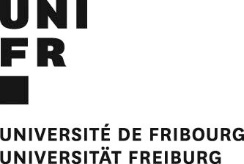 Formulaire de reconnaissancesNom et prénom :Nom et prénom :Adresse email - Natel :Adresse email - Natel :Niveau :Niveau : BA	 MA	 Branche secondaire BA	 MA	 Branche secondaire BA	 MA	 Branche secondaire BA	 MA	 Branche secondaireProgramme :Programme :Université d’origine :Université d’origine :Site internet :Site internet :Cours suivi à l’Université d’origineCours suivi à l’Université d’origineCours suivi à l’Université d’origineCours suivi à l’Université d’origineCours suivi à l’Université d’origineCours suivi à l’Université d’origineReconnaissance à l’Université de FribourgReconnaissance à l’Université de FribourgReconnaissance à l’Université de FribourgINTERNE(à ne pas remplir)INTERNE(à ne pas remplir) RM RC RM RCCode cours ou nom Prof.Titre du cours / Lien vers descriptifTitre du cours / Lien vers descriptifLanguecours/examHeures/ semaineCrédits ECTSNom du/de la Prof.Module ou Titre du cours à reconnaître commeModule ou Titre du cours à reconnaître commeValidationNoteNoteECTS
Lien :
Lien :
Lien :
Lien :
Lien :
Lien :
Lien :
Lien :
Lien :
Lien :
Lien :
Lien :Veuillez prier l’université d’origine d’envoyer la feuille de notes originale avec l’échelle de notes à mobililty-delegate-ses@unifr.chVeuillez prier l’université d’origine d’envoyer la feuille de notes originale avec l’échelle de notes à mobililty-delegate-ses@unifr.chVeuillez prier l’université d’origine d’envoyer la feuille de notes originale avec l’échelle de notes à mobililty-delegate-ses@unifr.chVeuillez prier l’université d’origine d’envoyer la feuille de notes originale avec l’échelle de notes à mobililty-delegate-ses@unifr.chVeuillez prier l’université d’origine d’envoyer la feuille de notes originale avec l’échelle de notes à mobililty-delegate-ses@unifr.chVeuillez prier l’université d’origine d’envoyer la feuille de notes originale avec l’échelle de notes à mobililty-delegate-ses@unifr.chVeuillez prier l’université d’origine d’envoyer la feuille de notes originale avec l’échelle de notes à mobililty-delegate-ses@unifr.chVeuillez prier l’université d’origine d’envoyer la feuille de notes originale avec l’échelle de notes à mobililty-delegate-ses@unifr.chVeuillez prier l’université d’origine d’envoyer la feuille de notes originale avec l’échelle de notes à mobililty-delegate-ses@unifr.chVeuillez prier l’université d’origine d’envoyer la feuille de notes originale avec l’échelle de notes à mobililty-delegate-ses@unifr.chVeuillez prier l’université d’origine d’envoyer la feuille de notes originale avec l’échelle de notes à mobililty-delegate-ses@unifr.chVeuillez prier l’université d’origine d’envoyer la feuille de notes originale avec l’échelle de notes à mobililty-delegate-ses@unifr.chVeuillez prier l’université d’origine d’envoyer la feuille de notes originale avec l’échelle de notes à mobililty-delegate-ses@unifr.ch